ΧΑΤΖΗΠΑΤΕΡΕΙΟ  Κ.Α.Σ.Π.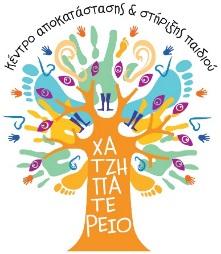 Πιστοποιημένος Φορέας Παροχής Υπηρεσιών Κοινωνικής ΦροντίδαςΗροδότου 1, 14451 Μεταμόρφωση Αττικής 
 Τηλ. 2102826913, 2102828995, 2102825622 
web site:  www.kasp.gr    e-mail: ike@kasp.gr  ΑΓΓΕΛΙΑ ΓΙΑ  ΥΠΑΛΛΗΛΟ ΣΤΟ ΤΜΗΜΑ MARKETING  ΣΤΟ ΙΔΡΥΜΑ ΚΟΙΝΩΝΙΚΗΣ ΕΡΓΑΣΙΑΣΤο Ίδρυμα Κοινωνικής Εργασίας με το διακριτό τίτλο «Χατζηπατέρειο ΚΑΣΠ» είναι ένα από τα πιο εξειδικευμένα κέντρα στο τομέα της αποκατάστασης παιδιών με εγκεφαλική παράλυση με ιστορία 50 χρόνων. ΖΗΤΟΥΝΤΑΙ ΥΠΟΨΗΦΙΟΙ ΜΕ ΔΕΛΤΙΟ ΑΝΕΡΓΙΑΣ ΚΑΙ ΕΩΣ 29 ΕΤΩΝ  ΣΤΟ ΠΛΑΙΣΙΟ ΠΡΟΓΡΑΜΜΑΤΟΣ ΔΥΠΑ ΠΟΥ ΘΑ ΛΕΙΤΟΥΡΓΗΣΕΙ ΣΤΟ ΙΔΡΥΜΑΠΕΡΙΓΡΑΦΗ ΘΕΣΗΣ Η θέση στηρίζεται στην αξιοπιστία, δημιουργικότητα και τις οργανωτικές ικανότητες του ατόμου που θα επιλεγεί. Θα συμβάλλει ουσιαστικά στην προβολή, προώθηση και ενίσχυση του έργου του ιδρύματος  ΙΚΕ  Χατζηπατερείου.Οργάνωση και διαχείριση των προγραμμάτων του ΙΚΕ (δωρεές, οικονομικές υιοθεσίες, κλπ.).Διαχείριση CRM και  γνώση wordpressΠροώθηση και προβολή του οργανισμού και των δράσεων της (δημιουργία άρθρων-καταχωρήσεων ,  επικοινωνία με media)Οργάνωση και εκτέλεση εταιρικών εκδηλώσεωνΔιαχείριση social media και εταιρικής επικοινωνίας μέσω e-mail κ.α.Δημιουργία και αποστολή Newsletter, Mass E-mailsΔημιουργία, παρακολούθηση και αξιολόγηση διαφημίσεων Facebook-InstagramΔημιουργία, παρακολούθηση  Google Analytics insights και Google AdWordsΕπικοινωνία με χορηγούς, υποστήριξη σε χορηγικές-εταιρικές ενέργειες.ΑΠΑΙΤΟΥΝΤΑΙΠτυχίο ΑΕΙ , Κολεγίου  Διοίκησης Επιχειρήσεων/Marketing/Οικονομικών- Μεταπτυχιακές σπουδές θα αξιολογηθούν θετικά.Εξαιρετική χρήση της Αγγλικής γλώσσας, Proficiency.Πολύ καλή γνώση CRM, Wordpress, Mailchimp.Γνώση και εμπειρία σε διαφημίσεις Facebook, Instagram - επίτευξη βασικών KPIs και ειδικά conversions.Εμπειρία σε Google Adwords με αποδεδειγμένη επίτευξη αποτελεσμάτων.Επιθυμητή εμπειρία σε media και εκδηλώσεις.ΧΑΡΑΚΤΗΡΙΣΤΙΚΑHands on mentality – πρακτικός/ή, do-er.Ακεραιότητα, αξιοπιστία, σοβαρότητα.Οργανωτικός/ή, multitasker.Καλές διαπροσωπικές ικανότητες, άψογη συνεργασία σε ομάδα.Κριτική σκέψη, με έμφαση στα αποτελέσματα.ΤΟ ΙΔΡΥΜΑ ΠΡΟΣΦΕΡΕΙΕυκαιρία για εξέλιξη, δημιουργικότητα, επαφή με όλες τις πτυχές του Μάρκετινγκ (Digital - Παραδοσιακό -  360ᵒ view)Κοινωνική προσφορά Οι ενδιαφερόμενοι παρακαλούνται να στείλουν το βιογραφικό τους σημείωμα στο  hr@kasp.gr  